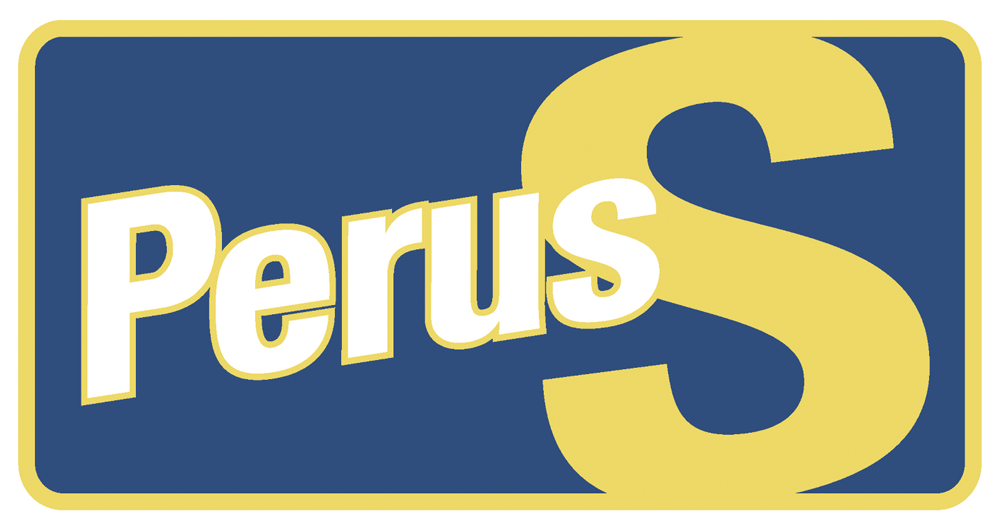 Köyliön-Säkylän Perussuomalaiset ry     Olen Perussuomalaiset puolueen jäsen     Haluan liittyä Köyliön-Säkylän PerussuomalaisiinHakemus käsitellään luottamuksella ja hyviä yhdistystapoja noudattaen. Nimi_________________________________________________________________Ammatti tai arvo_______________________________________________________Syntymäaika___________________________________________________________Osoite________________________________________________________________Postinumeroja-toimipaikka_______________________________________________Puhelin_______________________________________________________________Sähköposti (jos on)______________________________________________________Päiväys ja allekirjoitus____________________________________________________         Minulle voi lähettää sähköpostia koskien puoluetta/piiriä tai paikallisyhdistystä4§ Yhdistyksen jäsenyyttä haetaan kirjallisesti hakijan omakätisesti allekirjoittamalla yhdistyksen hallitukselle osoitetulla hakemuksella. Yhdistyksen hallitus päättää jäsenhakemuksen hyväksymisestä tai hylkäämisestä vapaan harkinnan mukaan.Hakemus on käsitelty _______pvä ________kk _________vHakemus on hyväksytty/hylätty____________________________________________________Hallituksen puheenjohtaja